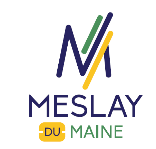 DOCUMENT A USAGE DES ASSOCIATIONS ET STRUCTURES COMMUNALESCOMMUNICATION EVENEMENTIELLELes associations et structures communales meslinoises peuvent promouvoir leurs temps forts via 4 outils de communication évènementielle mis à leur disposition :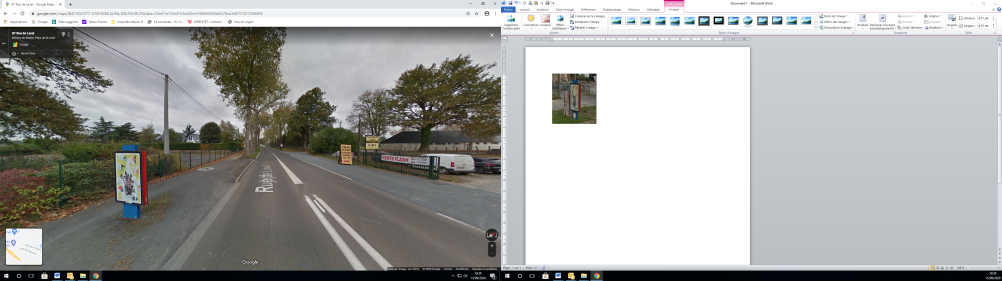 AffichageAffichage panneaux sucettes Affichage panneaux lumineuxApplication Intra MurosL’utilisation de ces outils est soumise à autorisation du maire suite à la remise des documents ci-dessous.Charte d’AffichageLa présente charte fixe les conditions d’affichage et de publicité temporaires à l’intérieur de l’agglomération. Tout affichage nécessite une demande d’autorisation préalable à la mairie dans un souci esthétique et environnemental.1 – OÙ PEUT-ON AFFICHER ?Un plan de Meslay a été élaboré avec 15 points d’affichage possibles (cf. annexe 4 – plan), 7 points (numérotés de 1 à 7) aux différentes entrées de Ville et 6 points (numérotés de 8 à 13) dans Meslay + 2 points sucettes S1 et S2. Aux entrées de ville, l’affichage doit être placé juste après le panneau d’entrée d’agglomération.Le plan proposé validé par la Commission et le Conseil Municipal du 25 février 2016 est joint en annexe au formulaire de demande d’affichage envoyé aux responsables d’associations et de structures communales de MESLAY-DU-MAINE.2 – QUI PEUT AFFICHER, POUR QUOI ET OÙ ?Toutes les associations meslinoises et les structures communales peuvent utiliser les 15 emplacements.Les autres associations du territoire de la Communauté de communes du pays de Meslay-Grez (CCPMG) et les structures intercommunales peuvent afficher uniquement sur les points 1, 4, 5, 6, c’est-à-dire aux entrées de ville des routes de Laval, Sablé, Grez et St Denis. Aucun affichage n’est autorisé dans le centre-ville de Meslay. La priorité est donnée aux manifestations meslinoises mais une cohabitation de l’affichage est possible dans la mesure où cela ne créé aucune dangerosité pour la circulation des véhicules et des piétons.L’affichage n’est pas autorisé au Carrefour du centre et place du Marché.Les activités de spectacle peuvent afficher uniquement sur l’axe Laval Sablé soit sur les points 1 et 5.Les marchands ambulants sont autorisés durant le temps de leur installation à déposer leur publicité au sol et à assurer un fléchage directionnel. Ceux-ci sont retirés lors du départ.L’affichage n’est pas autorisé sur les ronds-points afin d’assurer la sécurité routière.Toute publicité est strictement interdite sur les arbres, monuments historiques, sites naturels, parcs, panneaux de signalisation et de direction.Le fléchage directionnel est autorisé pour les manifestations mais devra être retiré comme l’affichage, dans les 3 jours suivant la manifestation. Petit rappel, les règles élémentaires de courtoisie s’appliquent pour ces affichages, c’est-à-dire qu’une association ne peut s’arroger le droit de déplacer ou de supprimer un panneau (ou une banderole) posé antérieurement par une autre association.3 – QUAND AFFICHER ET PENDANT COMBIEN DE TEMPS ?Le demandeur peut poser l’affichage au maximum 2 semaines avant le début de la manifestation et doit retirer ledit affichage au maximum 3 jours après la fin de la manifestation.4 – QUEL TYPE D’AFFICHAGE UTILISER ?Selon la législation en vigueur, le panneau ne peut excéder 1m de haut x 1,50m de large. Ce panneau support est soit fixé sur un trépied, soit enfoncé solidement dans le sol, si ce dernier est en terre. Il est strictement interdit de fixer sur les arbres, monuments historiques, panneaux de signalisation et de direction. Au point 10 et pour les structures autorisées (associations meslinoises uniquement) un affichage est toléré sur les candélabres et mâts de signalisation à condition d’utiliser du fil de fer gainé ou de la corde. Sur ce point, un seul affichage est toléré au format A3 maximum (42cm x 29.7cm).Pour les associations meslinoises et structures communales, il est possible de déployer une banderole sur le point 9.En ce qui concerne les micro-pancartes disposées en entrée de ville, après le panneau d’entrée d’agglomération, elles sont limitées à 3 sur chacun des points 1 à 7, d’un format A4 (21cm X 29.7cm). Ces micro-pancartes sont placées à 1m minimum du bord de la chaussée et enfoncées solidement dans le sol si ce dernier est en terre.Dans tous les cas chacun doit veiller à ne pas nuire à la sécurité piétonne et routière.5 – COMMENT PROCÉDER ?Pour tous les demandeurs et dans tous les cas, une demande d’autorisation doit être faite auprès de Monsieur le Maire 1 mois avant la manifestation. À cet effet, un formulaire pré-rempli sera mis à disposition des demandeurs en mairie avec le plan des emplacements. L’affichage sera possible après l’obtention de l’autorisation du Maire. Si les demandeurs souhaitent communiquer par affichage plusieurs fois par an, une seule demande peut être effectuée en stipulant les différentes dates.En cas de non-respect de la procédure ou des conditions mentionnées dans le présent document, l’enlèvement de l’affichage non conforme sera systématiquement effectué par les services municipaux.Affichage panneaux sucettesLa commune bénéficie de l’utilisation de 3 faces (sur 4) des 2 panneaux situés S1 et S2 sur le plan (annexe 1) La demande d’autorisation d’usage de cet affichage se trouve sur l’annexe 2. Les associations et structures communales qui souhaiteraient utiliser ces sucettes doivent faire réaliser leurs affiches format (120 x 176 cm). La durée et les conditions d’affichage sont identiques à l’affichage 1 (points 3 et 5). Les affiches devront être apportées en mairie et seront mises en place par les agents communaux. En cas de demandes d’utilisation simultanées, un terrain d’entente sera trouvé avec les responsables concernés.Affichage panneaux lumineuxRemplir l’annexe 2.Application Intra MurosLa commune est présente sur l’application Intra Muros. Celle-ci permet, entre autres choses d’annoncer un temps fort. Elle est réservée aux  associations et structures communales meslinoises. Pour annoncer un temps fort sur cette application, il suffit de remplir l’annexe 3.Annexe 1FORMULAIRE DE DEMANDE D’AUTORISATION PREALABLED’AFFICHAGE ET DE PUBLICITE TEMPORAIRESDANS L’AGGLOMERATION DE MESLAY-DU-MAINEDate du dépôt de la demande : …… / …… / 202…   -     Document établi en 2 exemplaires.Le demandeur :Nom de l’association ou raison sociale de l’entreprise :…………………………………………………………………………………………………………………………………………………………………………………Nom, prénom et qualité du représentant :…………………………………………………………………………………………………………………………………………………………………………………Adresse :……………………………………………………………………………………………………………………………………………………………………………….Téléphone :……………………………………………………………… / Mobile : ………………………………………………………………………..Adresse mail : …………………………………………………………………@....................................................................Type d’affichage :		pancartes 		banderole 		sucettes sur les points suivants : 1 – 2 – 3 – 4 – 5 – 6 – 7 – 8 – 9 – 10 – 11 – 12 –13 – S1 – S2L’association / entreprise mentionnée ci-dessus sollicite l’autorisation d’afficher dans la commune à l’occasion de (préciser le type de manifestation) ……………………………………………………………………………………………………………………………….………………………………………………………………………………………………………………………………………………………………………………….qui se déroule du  …………………………………………………………………… au…………………………………………………………………………..………………………………………………………………………………………………………………………………………………………………………………….Date d’affichage souhaitée : ………………………………………………………………………………………………………………………………………..Nous certifions avoir pris connaissance des conditions fixées dans la charte d’affichage et de publicité temporaires dans l’agglomération de MESLAY-DU-MAINE et nous engageons à les respecter.En cas de non-respect de la procédure ou des conditions mentionnées dans le présent document, l’enlèvement de l’affichage non conforme sera systématiquement effectué par les services municipaux.Établi en 2 exemplairesAnnexe 2MESSAGE PANNEAU LUMINEUX- Votre message peut contenir au maximum 6 lignes de 16 caractères (1 espace = 1 caractère).-  Le titre peut être en majuscules et le corps du message en minuscules.- Une ligne peut être clignotante ou défilante, il est judicieux de choisir la ligne qui contient l’information essentielle : Nom, date, horaire, lieu (Surligner la ligne choisie).		         Exemple : 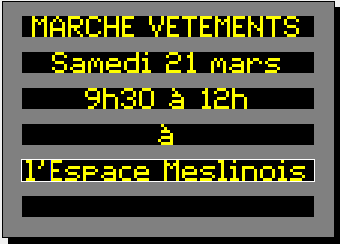 - Merci de ne pas couper les mots.Nom du Responsable : Organisme ou association : 		Tél. :E-mail : Date de dépôt du message :Date de diffusion souhaitée (maximum 15  jours) :  du     /    /            au     /    /            Jour de passage de votre message (entourez le ou les jours)Tous les Jours :Lundi				Vendredi	Mardi				SamediMercredi			DimancheJeudiVotre message (écrire en lettres capitales SVP)(Chaque espace entre les mots compte pour un caractère, ne pas couper les mots)Annexe 3Evènement FACEBOOK et application INTRA MUROS Vous pouvez annoncer un temps fort de votre association sur facebook et  l’application intra-muros, téléchargeable sur smartphone. Celle-ci permet, entre autres choses d’annoncer un évènement particulier. Elle est réservée aux  associations et structures communales meslinoises. Pour annoncer un temps fort sur cette application et sur facebook, il suffit de remplir ce document. Il est également vivement conseillé de joindre un visuel (format jpeg).Association ou structure communale : …………………………………………………………………………………………Nom du Contact : ………………………………………………………………………………………………………………………….Téléphone du contact : … ………………………………………………………………………………………………………………Evénement /temps fort (description) : ………………………………………………………………………………………………………………………………………………………………………………………………………………………………………………..……………………………………………………………………………………………………………………………………………………..……………………………………………………………………………………………………………………………………………………..……………………………………………………………………………………………………………………………………………………..……………………………………………………………………………………………………………………………………………………..Date : …………………………………………………………………………………………………………………………………………..Lieu : …………………………………………………………………………………………………………………………………………..Le …… / …… / 202…Le demandeurNom – Prénom :SignatureLe …… / …… / 202…Le demandeurNom – Prénom :SignatureLe …… / …… / 202…Avis favorable  Avis défavorable  Le Maire, Christian BOULAY